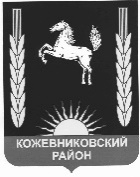 ДУМА КОЖЕВНИКОВСКОГО РАЙОНАРЕШЕНИЕ   25.04.2024                                                                                                          № 253с. Кожевниково     Кожевниковского района   Томской   областиО штатных единицах для Единой дежурно-диспетчерской службы Администрации Кожевниковского районаВ соответствие с требованиями ГОСТ Р22.7.01-2021 «Безопасность в чрезвычайных ситуациях. Единая дежурно-диспетчерская служба. Основные положения», утвержденным и введенным в действие приказом Федерального агентства по техническому регулированию и метрологии от 27 января 2021 года № 25-ст) ДУМА КОЖЕВНИКОВСКОГО РАЙОНА РЕШИЛА:1. Исключить с 01.05.2024г. из штатного расписания Отдела образования Администрации Кожевниковского района Томской области зарезервированные, после ликвидации Муниципального казенного дошкольного образовательного учреждения детский сад «Дружок» 1 штатную единицу. 2. Ввести с 01.05.2024г. в штатное расписание Единой дежурно-диспетчерской службы Администрации Кожевниковского района 1 штатную единицу.3. Настоящее решение вступает в силу со дня его подписания.Председатель ДумыКожевниковского района	       Т.А. РомашоваИсполняющий обязанностиГлавы Кожевниковского района                                                                                   В.Н. Елегечев